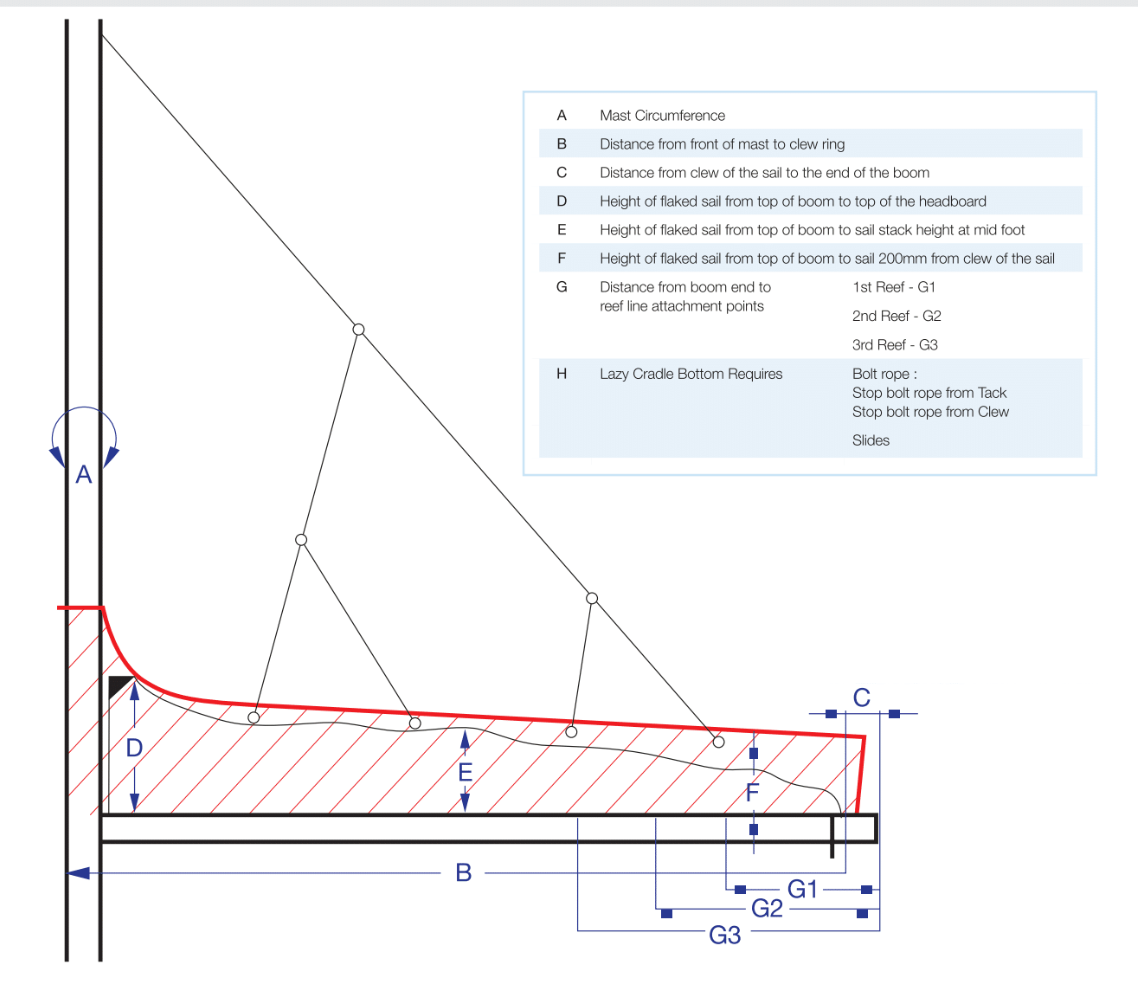  - Mainsail - Hans christian 436000214 RobertM0Sail LayoutNot Yet PostedM1Tack Cut Back (Aft face of Mast to center of tack Pin - A)7.5cmHELP M2Tack Cut Up (Top of Boom to Center of tack Pin - B)5.0cmHELP M3Clew Cut Up (Top of Boom to Center of Tack Pin - X) Z=3.0 cm X=10.0 cm Y= 6.5  cmLoose FootedHELP M4Clew type (slug, outhaul car or ring with strap)O ringHELP M5Sunbrella clew cover for Furling MainsnaHELP M6Other OffsetsHELP M7HeadboardYesHELP M8Leech LineyesM9Foot LineNoM10Tack Ring TypeO ring with leather HELP M11Tack angle88.5HELP M12Jack LineNoHELP M13Mast Bend (Luff Round)StdHELP M14Fractional Rig (Yes, No)NoHELP M15Mast - Keel or Deck Stepped?DeckM16Number of Reefs2  ReefsHELP M17Intermediate Reefing Diamond Eyes (Yes or No)YesHELP M18Foot Reefing Grommets (next to boom)N/AHELP M19Reefing Ring TypePress Ring Luff and leechHELP M20Luff Length (Max Hoist - P)14.17m  Max

(14.02m Net Finished size day of Delivery)HELP M21Foot Length (Max Foot - E)4.53m  Max

(4.48m Net Finished size day of Delivery) HELP M22 Leech Length (straight line head to clew)SailmakerHELP M23Bimini to Clear (yes or no)N/AHELPM24Foot RoundSailmakerM25Aspect RatioSailmakerHELPM26Vessel Backstay Measurement6.20mHELP M27Luff Slides (Part Number)A009HELP M28Foot Slides (Part Number)Loose FootedHELP M29Roach TypeCruiseHELP M30Roach Factor1.07HELP M31MGMSailmakerHELP M32MGUSailmakerHELP M33Batten Type (Partial or Full)4 PartialHELP M34Include BattensYESM35Install Nylon Batten HoldersN/AHELP M36Intermediate SlidersYESHELP M37Cloth Weight9.88 FastnetM38Cut TypeCrossM39Sail AreaSailmakerM40CunninghamNoHELP M41TelltailsYesHELP M42Triple StitchYesM43Sail Logo and Color(red, blue or black)NoHELP M44Sail Logo ArtworkN/AM45Sail Numbers and ColorNoHELP M46Draft Stripe and Color(red, blue or black)Yes (Blue)HELP M47Overhead Leech LineNoM48Specialty SailNoHELPM49Boom CoverNoHELPM50Lazy BagYesA=0. 68 mB= 4.78 mC= 0.40 mzipper closureA009 – bottomNavy blue sunbrellaHELP